        БОЙОРОК                                                                 РАСПОРЯЖЕНИЕ«14» апрель 2022 й.	               № 21                      «14» апреля  2022 г.     Во исполнении письма Министерства Финансов Республики Башкортостан № М 16-03-13 от 18.03.2022 года и в целях сокращения неэффективных расходов, не носящих  первоочередной характер, обеспечить  в текущем году уменьшение:-Приобретения бумаги для принтеров на 20% от фактически  использованных в предыдущем году -24 пачек (30 пачек*20%).-Приобретение канцелярских и прочих принадлежностей долговременного использования   (стиплеры,  дыроколы, ножницы и прочее) сократить до 100%.-Приобретение ГСМ для служебного пользования сократить  до 5%  к уровню использованных литров в 2021 году - 2077 литра (2186л.*5%)-Расходы по оплате  услуг на периодические издания  сократить на 20%, от предусмотренных по смете сумм расходов, оставив 4800 рублей. (6000 руб.*20%)Глава сельского поселенияАкбарисовский сельсовет:                                        Р.Г.ЯгудинБашкортостан РеспубликаһыныңШаран районымуниципаль районыныңАкбарыс ауыл Советыауыл биләмәһе  башлыгыАкбарыс ауылы, Мºктºп урамы, 2тел.(34769) 2-33-87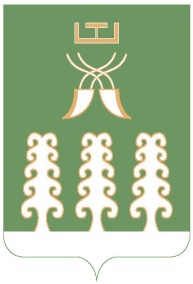 Глава   сельского поселения Акбарисовский сельсоветмуниципального района Шаранский районРеспублики Башкортостанс. Акбарисово, ул. Школьная, 2 тел.(34769) 2-33-87